Fall 2023 ISC Member Scholarship for Women of Underrepresented Groups in Greek Life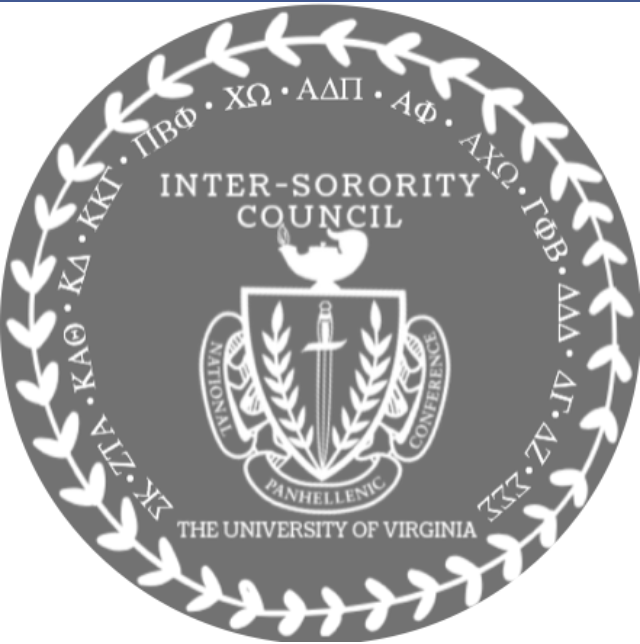 The ISC Member Scholarships for Women of Underrepresented Groups in Greek life will be awarded to current ISC Members of Underrepresented Groups in the amount of $500 to those who most effectively communicate: What part of your identity is underrepresented within the ISC, and Demonstrated financial need. All information in this application is confidential and will be shared only among Inter-Sorority Council Cabinet Members. The Inter-Sorority Council would like to support sorority women in our community and hope that this scholarship alleviates some of the financial stress members are experiencing.  Application Instructions: In a separate document, please complete the Biographic Information below and save this page as it will serve as the cover sheet for your application materials. On the additional pages, respond to the Open-Ended Responses. Limit your responses to no more than 250 words per question. Please include your name on each page. Submit your application as a single PDF document titled “Last Name, First Name - MoURG Scholarship” (ex. Smith, Jane) to Ashley Milligan at uvaiscvpf@gmail.com. The deadline for submission is 5pm on September 29th, 2023. Please direct any questions pertaining to the application or submission process to Ashley Milligan at uvaiscvpf@gmail.com. We look forward to receiving your applications! Application Biographic Information: Name: 							Email: Phone Number:  					Academic Year: Cumulative GPA: 					Major: School/Local Address:  				Sorority: Open-Ended Responses: What part of your identity do you feel is underrepresented within the ISC? How has your identity as a member of an underrepresented group shaped your experiences, perspectives, and aspirations?The scholarship is based, in part, on financial need. Please explain what role this scholarship will play in meeting your financial needs.